OŠ IVAN DUKNOVIĆ, MARINA, PŠ VRSINEE.mail- skola.vrsine.@gmail.com6. TJEDAN BOTANIČKIH VRTOVA , ARBORETUMA I BOTANIČKIH ZBIRKI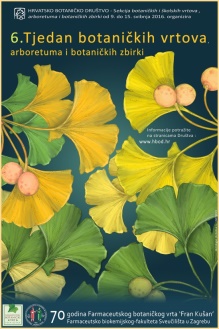 PROGRAM ŠKOLSKI VRT VRSINE(kroz svibanj)Vrt je otvoren za posjetitelje tijekom cijele školske godine te se u njemu mogu ostvariti različiti oblici terenske nastave kroz godišnja doba. Uz prethodnu najavu možemo vam organizirati i radionice i predavanja. S radošću vas očekujemo!četvrtak5. svibnja17:00- 19:00PŠ VrsineOznačavanje biljaka u školskom vrtuIzrada čestitki i poklona za majkevoditeljice: učiteljice- Sandra Pelja i  Dijana Rinčić, Mama, volim te!- prigodni program povodom Majčinog dana Petak6. svibnja9:00- 13:00(PŠ Vrsine, DV Cvrčak i OŠ Rogoznica)Vrt svjetlosti- interaktivna priča- gošća Mejrema Reuter, akademska umjetnic, edukator i terapeutMediteranski školski vrt ( predavanje)- voditeljica: Dijana Rinčić, voditeljica školskog vrta PŠ VrsineIzrada leptira i cvijeća od papira- asistentice Vinka Vukman i Antonia MatijašZaboravljene dječje igreRazgledavanje vrta, pjevanje tradicijskih pjesamapetak13. svibnja9:00- 13:00( 1. , 2.b i 4. Centralna škola Marina)Likovna radionica- voditeljica: Goranka Tomaš, prof.muzejska pedagoginjaSv. Franjo i njegova ljubav za sva živa bića- vjeroučiteljica Tina RožićPredavanje: Djeca i poslovi u vrtu Nikolina Tomaš, dipl. agronomMediteranski školski vrt ( predavanje)- Dijana Rinčić, voditeljica školskog vrta PŠ VrsineČitanje eko  priča- učiteljica Sandra PeljaZaboravljene dječje igreRazgledavanje vrta , pjevanje tradicijskih pjesamapetak20. svibnja9:00- 13:00( 40 učenika)Izrada leptira i cvijeća od papira- asistentice Vinka Vukman i Antonia MatijašLikovne radionice-  od starog novo, voditeljice: Dijana Rinčić i Sandra PeljaLjekovito bilje u prehrani, Vinka Vukman, nutricionistkinjaČitanje priča- učiteljica Sandra PeljaZaboravljene dječje igreRazgledavanje vrta , pjevanje tradicijskih pjesamasrijeda25. svibnja9:00 – 12:3019:00Posjet Botaničkom školskom vrtu OstrogGlazbeno- poetska večer- Večer pejzažne poezijeStihove će kazivati roditelji, djeca i gostiU glazbenom dijelu nastupaju članovi KUU-e Andrija Matijaš- Pauk iz Marine i Miše Miro glazbenikpetak27. svibnja8:00- 13:00( PŠ Blizna)Mediteranski školski vrt ( predavanje)- voditeljica: Dijana RinčićČitanje priča- učiteljice Sandra Pelja i Dijana RinčićZaboravljene dječje igreProjekt „Igre bez granica“ (projekt Udruge Zvono)Likovna radionica- Sandra Pelja i Dijana RinčićPosadi cvijet za bolji svijetRazgledavanje vrta i pjevanje tradicijskih pjesama